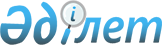 О проекте строительства электростанции фирмой АВВПостановление Правительства Республики Казахстан от 3 октября 1996 г. N 1220



          Фирма АВВ намерена осуществить в Республике Казахстан под
патронажем Правительства проект строительства электростанции
мощностью 320 МВт в пос.Улькен, вблизи озера Балхаш. В соответствии
с Меморандумом о взаимопонимании, подписанным 18 июня 1996 года,
фирма АВВ проработает проект, выполнит проектирование и
строительство, а также организует финансирование, эксплуатацию и
техническое обслуживание электростанции.




          Правительство Республики Казахстан постановляет:




          1. Установить, что настоящий проект является приоритетным для
Республики Казахстан.




          Министерству энергетики и угольной промышленности Республики
Казахстан в трехдневный срок представить Правительству и фирме АВВ
список разрешений, согласований и лицензий, необходимых для
реализации настоящего проекта.




          2. Фирме АВВ необходимо в течение октября 1996 года оформить
разрешения, согласования и лицензии в государственных органах
Республики Казахстан, в том числе в первоочередном порядке -
контракт с Государственным комитетом Республики Казахстан по
земельным отношениям и землеустройству и Государственным комитетом
Республики Казахстан по управлению государственным имуществом об
использовании земли под строительство электростанции.




          3. В целях осуществления фирмой АВВ настоящего проекта в сжатые
сроки министерствам и ведомствам Республики Казахстан и акиму
Алматинской области оказывать фирме необходимое содействие в
реализации проекта.




          4. Контроль за выполнением настоящего постановления и
координацию деятельности государственных органов по реализации
проекта строительства электростанции возложить на Заместителя
Премьер-Министра Республики Казахстан Штойка Г.Г.





     Премьер-Министр
   Республики Казахстан


					© 2012. РГП на ПХВ «Институт законодательства и правовой информации Республики Казахстан» Министерства юстиции Республики Казахстан
				